МЕЖДУНАРОДНЫЙ ФОРУМ«Международное экономическое сотрудничество в новых реалиях»7 февраля 2018 года14:00–16:00The Ritz-Carlton Moscow, Тверская улица, 3Противоречивые глобальные и региональные тенденции непосредственно влияют на международное экономическое сотрудничество в национальном и международном контексте. Каждая из них имеет как позитивные так и негативные составляющие. Глобализация усиливает взаимозависимость и конкуренцию, рост конкуренции провоцирует протекционизм, углубление интеграции и концентрация компетенций на наднациональном уровне ведут к дезинтеграции, цифровизация способствует внедрению новых бизнес моделей, повышению производительности и конкурентоспособности, но содержит риски усиления технологического неравенства. Одновременно совокупность указанных тенденций формирует возможности для создания новых форм бизнеса и инновационного развития традиционных секторов. Для России, экономика которой постепенно выходит из стагнации, задача модернизации и поддержки новых драйверов роста является особенно актуальной. Одним из необходимых условий для обеспечения поступательного развития остается укрепление присутствия нашей страны на международных рынках, а также расширение сотрудничества с зарубежными партнерами. Цель форума - обсудить влияние этих тенденций на условия ведения бизнеса, торговлю и экономическое сотрудничество, сформулировать предложения о приоритетах сотрудничества в контексте новых задач, стоящих перед российским и международным бизнесом, национальными органами власти и международными организациями. Доклад ВЭФ о глобальных рисках 2018, представляющий оценку рисков, связанных с глубокими политическими и общественными изменениями, призван обогатить дискуссию и помочь в выработке решений.Модератор: ШОХИН Александр Николаевич, Президент, Российский союз промышленников и предпринимателей (РСПП)Приглашенные выступающие:БУЛАВИН Владимир Иванович, Руководитель Федеральной таможенной службыВАШКЕВИЧ Алексей Александрович, Директор Дирекции по геологоразведочным работам и развитию ресурсной базы, ПАО «Газпром нефть»ВЕКСЕЛЬБЕРГ Виктор Феликсович, Председатель Совета директоров, Группа компаний «Ренова»; Президент, Фонд «Сколково»; Председатель, Комитет РСПП по международному сотрудничеству ГРУЗДЕВ Алексей Владимирович, Заместитель Министра экономического развития Российской ФедерацииДВОРКОВИЧ Аркадий Владимирович, Заместитель Председателя Правительства Российской ФедерацииКОГОГИН Сергей Анатольевич, Генеральный директор, ПАО «КАМАЗ» ЛЕГРЕН Жан-Франсуа, Региональный директор, группа компаний FivesМАРУОКА Тосиаки, Генеральный Директор, ООО «Мицуи энд Ко. Москоу», Управляющий Директор, Главный региональный Управляющий «Мицуи» в странах СНГМИХЕЛЬСОН Леонид Викторович, Председатель Правления, ПАО «НОВАТЭК»МОРДАШОВ Алексей Александрович, Председатель Совета директоров, ПАО «Северсталь»; Председатель, Комитет РСПП по интеграции, торгово-таможенной политике и ВТОНОВАК Александр Валентинович, Министр энергетики Российской ФедерацииПАНКИН Александр Анатольевич, Заместитель Министра иностранных дел Российской ФедерацииХАНУС Маргарета, Директор по вопросам конкурентоспособности и рисков, член Исполнительного комитета, Всемирный экономический форум / САМАНС Ричард, Директор Центра глобальных вопросов, член Управляющего совета, Всемирный экономический форум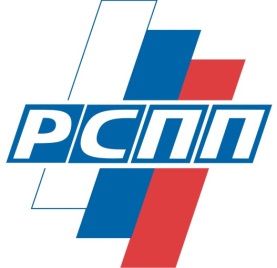 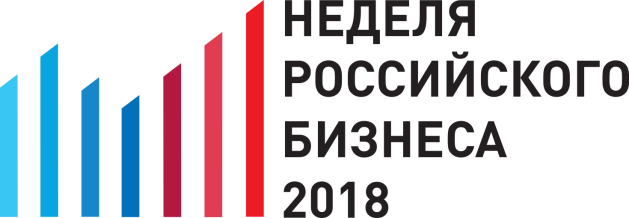 